Projekt edukacyjny„Kim będę w przyszłości – poznajemy różne zawody.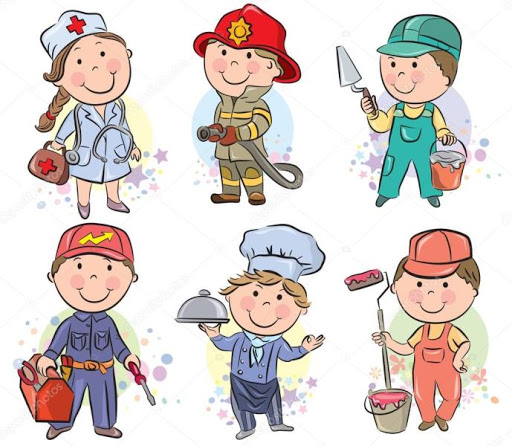                                                                         Opracowała:                 Martyna MichałowiczWprowadzenie Dzieci interesują się pracą zawodową swoich rodziców i dziadków. Próbują opowiadać o ich pracy i chcą się dzielić zdobytymi   informacjami z innymi dziećmi podczas zabaw. Projekt   edukacyjny „Kim będę w przyszłości - poznajemy różne zawody” poszerzy wiedzę dzieci na temat różnych zawodów. ,,Zawód jest zbiorem zadań, zespołem czynności wyodrębnionych w wyniku społecznego podziału pracy, będących świadczeniami na rzecz innych osób, wykonywany przez poszczególne osoby i wymagający odpowiednich kwalifikacji oraz atrybutów.’’ Innymi słowy dzieci poznają zajęcia osób dorosłych, które wykonują czerpiąc z tego zadowolenie i pieniądze.  Dzieci w wyniku spotkań z przedstawicielami różnych zawodów będą miały okazje poznać zasady pracy, zakres czynności, wyposażenie jakie jest niezbędne przy wykonywaniu poszczególnych zajęć, a tym samym rozbudzić w sobie pasję do poznawania wybranego zawodu. Program będzie realizowany w grupie 4 i 5-latków od 14 kwietnia 2020 do 14 maja 2020 roku.Cel ogólny:- zapoznanie z pracą ludzi w różnych zawodach oraz wyrabianie u dzieci szacunku do ich pracy Cele szczegółowe:- zapoznanie dzieci z atrybutami poszczególnych zawodów-profesji- kształtowanie umiejętności kulturalnego zachowania w instytucjach i urzędach- wdrażanie do dbałości o bezpieczeństwo własne i innych- poznawanie pracy zawodowej własnych rodziców oraz rodziców innych dzieci– pomaganie dzieciom w zrozumieniu zagrożeń i przyswojenie zasad zachowania się w obliczu zagrożenia– wdrażanie do poszanowania pracy ludzi wybranych zawodów– poszerzenie zasobu słownictwa o nieznane wyrażenia związane z określonym zawodem– przełamywanie nieśmiałości w stosunku do osób obcych– współpraca przedszkola ze środowiskiem lokalnym– współpraca przedszkola z rodzicami- kształtowanie umiejętności skupiania uwagi, uważnego słuchania- rozumienia celowości pracy wykonywanej przez dorosłychPlanowane osiągnięcia dzieci: - zna zasady kulturalnego zachowania się w instytucjach i urzędach - rozpoznaje i nazywa wybrane zawody - rozpoznaje atrybuty wybranych zawodów-profesji - wie, na czym polega praca ludzi różnych zawodów - wie, jakie korzyści płyną z pracy ludzi - zna zasady bezpiecznego zachowania się - umie współdziałać w grupie - zna znaczenie nowych wyrażeń związanych z określonym zawodem - pokonuje nieśmiałość w określonych sytuacjach -formułuje pytania na określony temat - podejmuje próby dyskusji w zespole. Metody: - podające: • pokaz, • opis, • opowiadanie; - problemowe: • burza mózgów, • gry dydaktyczne; - praktyczne: • ćwiczebne, • realizacji zadań wytwórczych.Wymienione metody znajdują zastosowanie w takich formach pracy, jak:-zabawy organizowane przez nauczycielkę;-zajęcia indywidualne lub z małą grupą-spacery i wycieczki (za pomocą prezentacji)-samodzielne doświadczenia i eksperymentowanie przez dziecko;-prace plastyczne-gry i zabawy dydaktyczne, zabawy badawcze, zabawy„Kim będę w przyszłości – poznajemy zawody”Warunki realizacji projektu edukacyjnego Zaproponowany projekt edukacyjny będzie realizowany   w grupie III ,,Wiewiórki” w terminie od kwietnia 2020r do maja 2020r. Spotkania i wycieczki będą odbywać się przynajmniej raz w miesiącu w formie prezentacji multimedialnej.Planowane jest poznanie następujących zawodów:- pielęgniarki,- fryzjera,- malarza,- krawcowej,- kominiarza,- żołnierza,- cukiernika- archeologaPodstawowym zadaniem nauczyciela pracującego według omawianego projektu jest zapewnienie warunków sprzyjających indywidualizacji oddziaływań edukacyjnych obejmujących formy pracy:- zbiorowej,- indywidualnej,- w małych zespołach.Projekt edukacyjny będzie składał się z 3 etapów:Etap 1Rozpoczęcie projektu to zainspirowanie dzieci tematyką zawodów ich rodziców i najbliższych domowników (poprzez ciekawe prezentacje multimedialne, gry dydaktyczne, opowiadania, karty obrazkowe, piosenki, krótkie filmiki).Etap 2Realizacja programu poprzez działania   postawione do wykonania według określonego planu.Dzieci grupy III „Wiewiórki” poznają między innymi:– zawody swoich rodziców– zawody osób pracujących w społeczeństwie – następujące zawody omawiane podczas: prezentacji multimedialnych i wirtualnych wycieczek: pielęgniarki, fryzjera, malarza, krawcowej, kominiarza, żołnierza, cukiernika, archeologa.Etap 3Podsumowanie wiedzy dzieci na temat pracy ludzi poznanych zawodów nastąpi w miesiącu maju i zostanie przeprowadzone poprzez:- przygotowanie i zaprezentowanie fotografii prac plastycznych dzieci na temat poznanych zawodów- spotkanie z dziećmi z całego Przedszkola na zajęciach podsumowujących.